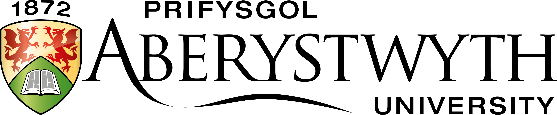 This question is associated with but-2-ene.Describe and provide a diagram showing the different types of bonding present in the molecule.Give the shape and bond angles for each carbon in but-2-ene.With examples, explain why some alkenes show geometrical isomerism.You have a 25 cm3 (mL) of 0.20 M solution of sodium thiosulfate (Na2S2O3). This was titrated with 23.0 cm3 of a solution of iodine (I2). The two half-reactions are: 2 S2O32-(aq)  S4O62-(aq) + 2 e-  I2(aq) + 2 e-  2 I-(aq)Give the ionic redox equation for the reaction of the thiosulfate ion (S2O32-) and I2.Work out the concentration of the iodine solution in molar (M) units.What mass of iodine had been dissolved in the 23.0 cm3 of solution?This question concerns bonding.Draw a diagram to show bonding in potassium chloride.Draw a diagram to show bonding in water.Describe the characteristics of these compounds and relate them to the bond types.With the use of diagrams, describe bonding within an amino-acid and outline the bonding that occurs between amino-acids to produce a folded, functional protein.P a g e 1 | 1Period1234567THE PERIODIC TABLE1	2	Group	3	4	5	6	7	0s Blockp BlockLanthanoid elements‣‣ elementsEntrance ExaminationMay 2021CHEMISTRYTime allowed: 1.5 hours (90 minutes)Answer TWO questionsYou may use a calculator and a periodic table6.94LiLithium39.01BeBeryllium 4massatomic numberd Blockmassatomic numberd Blockmassatomic numberd Blockmassatomic numberd Blockmassatomic numberd Blockmassatomic numberd Blockmassatomic numberd Blockmassatomic numberd Blockmassatomic numberd Blockmassatomic numberd Block10.8BBoron512.0CCarbon614.0NNitrogen716.0OOxygen819.0FFluorine920.2NeNeon1023.0NaSodium1124.3MgMagnesium12massatomic numberd Blockmassatomic numberd Blockmassatomic numberd Blockmassatomic numberd Blockmassatomic numberd Blockmassatomic numberd Blockmassatomic numberd Blockmassatomic numberd Blockmassatomic numberd Blockmassatomic numberd Block27.0AlAluminium1328.1SiSilicon1431.0PPhosphorus1532.1SSulfur1635.5ClChlorine1740.0ArArgon1839.1KPotassium1940.1CaCalcium2045.0ScScandium2147.9TiTitanium2250.9VVanadium2352.0CrChromium2454.9MnManganese2555.8FeIron2658.9CoCobalt2758.7NiNickel2863.5CuCopper2965.4ZnZinc3069.7GaGallium3172.6GeGermanium3274.9AsArsenic3379.0SeSelenium3479.9BrBromine3583.8KrKrypton3685.5RbRubidium3787.6SrStrontium3888.9YYttrium3991.2ZrZirconium4092.9NbNiobium4195.9MoMolybdenum4298.9TcTechnetium43101RuRuthenium44103RhRhodium45106PdPalladium46108AgSilver47112CdCadmium48115InIndium49119SnTin50122SbAntimony51128TeTellurium52127IIodine53131XeXenon54133CsCaesium55137BaBarium56139 ‣ LaLanthanum57179HfHafnium72181TaTantalum73184WTungsten74186ReRhenium75190OsOsmium76192IrIridium77195PtPlatinum78197AuGold79201HgMercury80204TlThallium81207PbLead82209BiBismuth83(210)PoPolonium84(210)AtAstatine85(222)RnRadon86(223)FrFrancium87(226)RaRadium88(227)Ac ‣‣Actinium89f Blockf Blockf Blockf Blockf Blockf Blockf Blockf Blockf Blockf Blockf Blockf Blockf Blockf Blockf Block